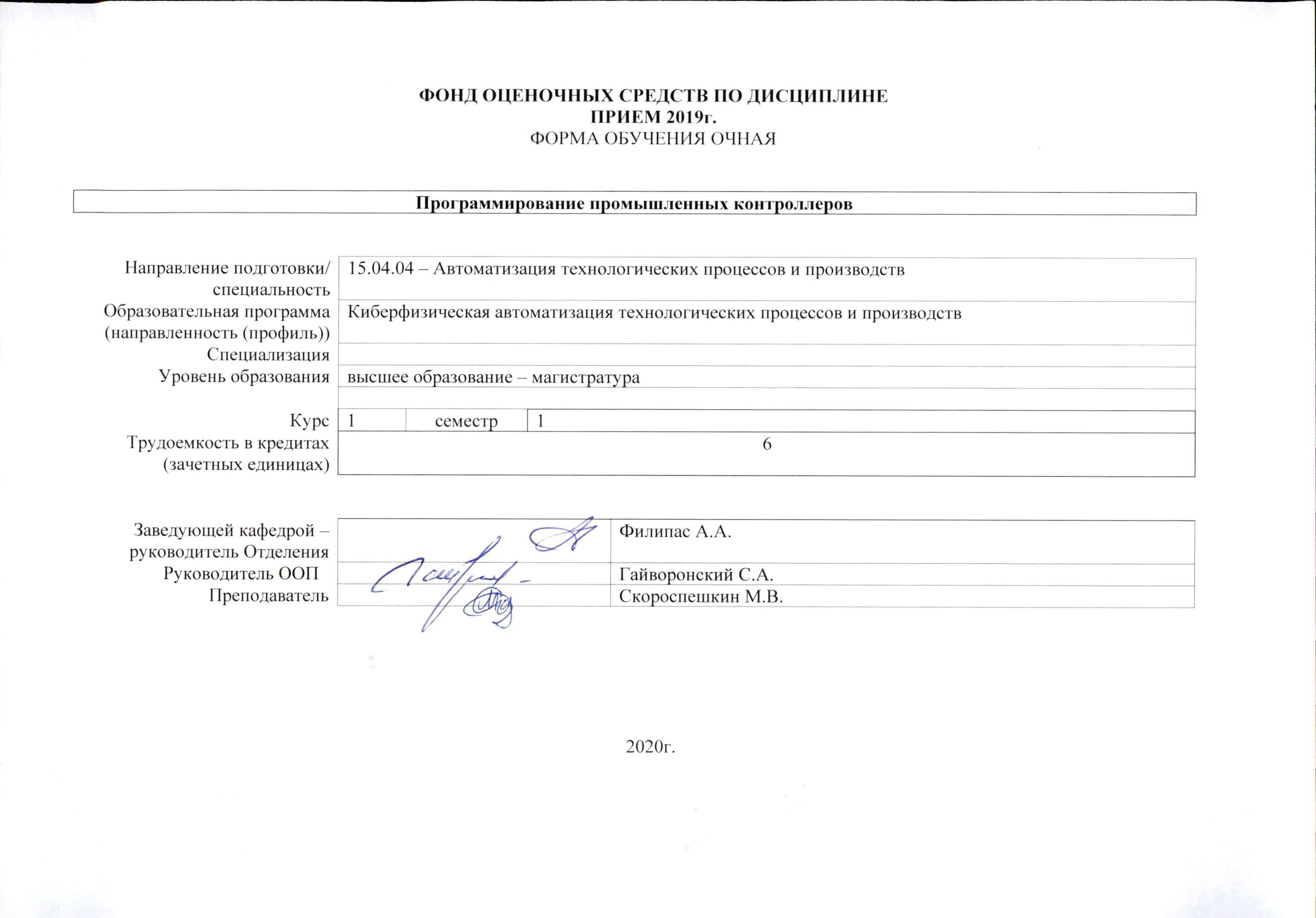 Роль дисциплины «Программирование промышленных контроллеров» в формировании компетенций выпускника:Показатели и методы оцениванияШкала оцениванияПорядок организации оценивания результатов обучения в университете регламентируется отдельным локальным нормативным актом – «Система оценивания результатов обучения в Томском политехническом университете (Система оценивания)» (в действующей редакции). Используется балльно-рейтинговая система оценивания результатов обучения. Итоговая оценка (традиционная и литерная) по видам учебной деятельности (изучение дисциплин, УИРС, НИРС, курсовое проектирование, практики) определяется суммой баллов по результатам текущего контроля и промежуточной аттестации (итоговая рейтинговая оценка -  максимум 100 баллов).  Распределение основных и дополнительных баллов за оценочные мероприятия текущего контроля и промежуточной аттестации устанавливается календарным рейтинг-планом дисциплины.Рекомендуемая шкала для отдельных оценочных мероприятий входного и текущего контроляШкала для оценочных мероприятий экзамена Перечень типовых заданий Методические указания по процедуре оцениванияКод компетенцииНаименование компетенцииСоставляющие результатов освоения (дескрипторы компетенции)Составляющие результатов освоения (дескрипторы компетенции)Код компетенцииНаименование компетенцииКодНаименованиеПК(У)-1способность разрабатывать технические задания на модернизацию и автоматизацию действующих производственных и технологических процессов и производств, технических средств и систем автоматизации, управления, контроля, диагностики и испытаний, новые виды продукции, автоматизированные и автоматические технологии ее производства, средства и системы автоматизации, управления процессами, жизненным циклом продукции и ее качествомПК(У)-1.В1Владение опытом составления технического задания на разработку схемотехнических и алгоритмических решений, выбор аппаратных средств для систем управления технологическим процессомПК(У)-1способность разрабатывать технические задания на модернизацию и автоматизацию действующих производственных и технологических процессов и производств, технических средств и систем автоматизации, управления, контроля, диагностики и испытаний, новые виды продукции, автоматизированные и автоматические технологии ее производства, средства и системы автоматизации, управления процессами, жизненным циклом продукции и ее качествомПК(У)-1.У1Разрабатывать функциональную, логическую и техническую организацию автоматизированных и автоматических производств, их элементов, технического, алгоритмического и программного обеспечения на базе современных методов, средств и технологий проектированияПК(У)-1способность разрабатывать технические задания на модернизацию и автоматизацию действующих производственных и технологических процессов и производств, технических средств и систем автоматизации, управления, контроля, диагностики и испытаний, новые виды продукции, автоматизированные и автоматические технологии ее производства, средства и системы автоматизации, управления процессами, жизненным циклом продукции и ее качествомПК(У)-1.З1Знание основных схемотехнических, алгоритмических и аппаратных решений в системах управления автоматизированных комплексов цифровых производствПК(У)-5способность разрабатывать функциональную, логическую и техническую организацию автоматизированных и автоматических производств, их элементов, технического, алгоритмического и программного обеспечения на базе современных методов, средств и технологий проектированияПК(У)-5.В3современными алгоритмами и программными средствами автоматических систем, навыками программирования контроллеров и промышленных компьютеров ПК(У)-5способность разрабатывать функциональную, логическую и техническую организацию автоматизированных и автоматических производств, их элементов, технического, алгоритмического и программного обеспечения на базе современных методов, средств и технологий проектированияПК(У)-5.У3разрабатывать программные средства автоматических систем, создавать интеллектуальные алгоритмы управления ПК(У)-5способность разрабатывать функциональную, логическую и техническую организацию автоматизированных и автоматических производств, их элементов, технического, алгоритмического и программного обеспечения на базе современных методов, средств и технологий проектированияПК(У)-5.З3проведения настройки и отладки автоматических систем, принципы структурного и модульного программирования с поддержкой жизненного цикла программ, а также объектно-ориентированного программирования Планируемые результаты обучения по дисциплинеПланируемые результаты обучения по дисциплинеКод контролируемой компетенции (или ее части)Наименование раздела дисциплиныМетоды оценивания (оценочные мероприятия)КодНаименованиеКод контролируемой компетенции (или ее части)Наименование раздела дисциплиныМетоды оценивания (оценочные мероприятия)РД-1Знание Методологические основы функционирования, моделирования и синтеза систем АТПП; основные методы анализа и синтеза АТПППК(У)-1Раздел 1. Промышленные контроллеры в структуре АСУТПРаздел 2. Сети промышленных контроллеровЭкзамен, зачет, курсовой проект, коллоквиумРД-2Умение Строить математические модели объектов управления и систем АТПП проводить анализ АТПП, оценивать статистические и динамические характеристики, рассчитывать основные качественные показатели АТПП, строить математические модели объектов управления и систем АТПППК(У)-1Раздел 1. Промышленные контроллеры в структуре АСУТПРаздел 2. Сети промышленных контроллеровЭкзамен, зачет, курсовой проект, коллоквиумРД-3Владение Навыками анализа и синтеза АТПП применительно к технологическим процессам НГОПК(У)-1Раздел 1. Промышленные контроллеры в структуре АСУТПРаздел 2. Сети промышленных контроллеровЭкзамен, зачет, курсовой проект, коллоквиумРД-4Знание Методикой разработки функциональной, логической и технической организации автоматизированных и автоматических производств, их элементов, технического, алгоритмического и программного обеспечения на базе современных методов, средств и технологий проектированияПК(У)-5Раздел 1. Промышленные контроллеры в структуре АСУТПРаздел 2. Сети промышленных контроллеровЭкзамен, зачет, курсовой проект, коллоквиумРД-5Умение Разрабатывать функциональную, логическую и техническую организацию автоматизированных и автоматических производств, их элементов, технического, алгоритмического и программного обеспечения на базе современных методов, средств и технологий проектированияПК(У)-5Раздел 1. Промышленные контроллеры в структуре АСУТПРаздел 2. Сети промышленных контроллеровЭкзамен, зачет, курсовой проект, коллоквиумРД-6Владение Способностью разрабатывать функциональную, логическую и техническую организацию автоматизированных и автоматических производств, их элементов, технического, алгоритмического и программного обеспечения на базе современных методов, средств и технологий проектированияПК(У)-5Раздел 1. Промышленные контроллеры в структуре АСУТПРаздел 2. Сети промышленных контроллеровЭкзамен, зачет, курсовой проект, коллоквиум% выполнения заданияСоответствие традиционной оценкеОпределение оценки90%÷100%«Отлично»Отличное понимание предмета, всесторонние знания, отличные умения и владение опытом практической деятельности, необходимые результаты обучения сформированы, их качество оценено количеством баллов, близким к максимальному70% - 89%«Хорошо»Достаточно полное понимание предмета, хорошие знания, умения и опыт практической деятельности, необходимые результаты обучения сформированы, качество ни одного из них не оценено минимальным количеством баллов55% - 69%«Удовл.»Приемлемое понимание предмета, удовлетворительные знания, умения и опыт практической деятельности, необходимые результаты обучения сформированы, качество некоторых из них оценено минимальным количеством баллов0% - 54%«Неудовл.» Результаты обучения не соответствуют минимально достаточным требованиям% выполнения заданий экзаменаЭкзамен, баллСоответствие традиционной оценкеОпределение оценки90%÷100%18 ÷ 20«Отлично»Отличное понимание предмета, всесторонние знания, отличные умения и владение опытом практической деятельности, необходимые результаты обучения сформированы, их качество оценено количеством баллов, близким к максимальному70% - 89%14 ÷ 17«Хорошо»Достаточно полное понимание предмета, хорошие знания, умения и опыт практической деятельности, необходимые результаты обучения сформированы, качество ни одного из них не оценено минимальным количеством баллов55% - 69%11 ÷ 13«Удовл.»Приемлемое понимание предмета, удовлетворительные знания, умения и опыт практической деятельности, необходимые результаты обучения сформированы, качество некоторых из них оценено минимальным количеством баллов0% - 54%0 ÷ 10«Неудовл.»Результаты обучения не соответствуют минимально достаточным требованиям№ п/пОценочные мероприятияПримеры типовых контрольных заданийПрактическая работа1. Промышленные контроллеры в структуре АСУТП
2. Данные и переменные
3. Компоненты организации программ (POU)
4. Структура программного обеспечения ПЛК
5. Радиальная конфигурация сети
6. Магистральная топология сетиЛабораторная работа1. Реализация табличной функции на языке FBD
2. Ввод и сравнение аналоговых сигналов. Язык ST
3. Соединение по протоколу Modbus RTU
4. Соединение по протоколу Modbus TCP
5. Одноконтурная САР с ПИД регулированием
6. Локальная система управления с графической панелью оператораЗащита курсового проекта1. Структура программного обеспечения ПЛК
2. Структура программного обеспечения ПЛК3. Программирование промышленных контроллеров на языках LD и SFC4. Стандартные функциональные блокиЭкзамен1. Промышленные контроллеры в структуре АСУТП. Общие сведения
2. Централизованная структура АСУ ТП
3. Промышленные сети. Уровень RTU
4. Промышленные сети. Уровень TCP
5. Программирование промышленных контроллеров. Стандарт МЭК 61131-3№ п/пОценочные мероприятияПроцедура проведения оценочного мероприятия и необходимые методические указанияПрактическая работаПрактическая работа включает в себя правильность решения поставленных задач, умение дифференцирования необходимых данных.Лабораторная работаЗащита лабораторной работы проводится в формате устного опроса. Опрос включают в себя теоретические вопросы по материалу работы и практические задания, выполняемые на лабораторном оборудованииЗащита курсового проектаКурсовая работа выполняется студентом с использованием оборудования и программного обеспечения, предоставляемого в учебных аудиториях. Результатом выполнения работы является: 1) Пояснительная записка в печатном виде 2) Действующий макет разработанного прибора.Защита курсовой работы проводится в формате устного опроса. Опрос включают в себя теоретические вопросы по материалу курсовой работы и практические задания.ЭкзаменЭкзаменационный билет включает в себя два теоретических вопроса и одно практическое задание. Ответы на теоретические вопросы записываются и передаются преподавателю. Практическое задание выполняется на компьютере после завершения студентом теоретической части экзамена.